Täienduskoolitus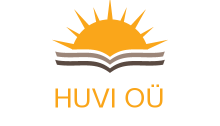 MINA JA LAPS!  Lapse mängu-, tunnetus-, õpi-, sotsiaalsete ja enesekohaste oskuste kujunemise toetamine.ÕPPEKAVAKOOLITUST ON VÕIMALIK TELLIDA ASUTUSSE SISEKOOLITUSENA!Täienduskoolitusasutse nimetusHuvi OÜ koolituskeskusHuvi OÜ koolituskeskusÕppekavarühmHariduse õppevaldkond0112 Koolieelikute õpetajate koolituse õppekavarühmTervis ja heaolu õppevaldkondKutseala: LapsehoiuteenusKutse grupp: Lapsehoidja531 Lapsehoidjad ja õpetajaabidHariduse õppevaldkond0112 Koolieelikute õpetajate koolituse õppekavarühmTervis ja heaolu õppevaldkondKutseala: LapsehoiuteenusKutse grupp: Lapsehoidja531 Lapsehoidjad ja õpetajaabidÕppekava koostamise alusI Õpetaja, tase 6 kutset läbivad kompetentsidB.2.2 Õpi-ja õpetamistegevuse kavandamine (3)B.2.3 Õpetamine (3,4)B.2.7 Hariduslike erivajadustega õppija toetamine (2)B.2.5 Koostöö ja juhendamine (3)II Lapsehoidja, tase 5 kutset läbivad kompetentsidB.2.1 Lapse kasvukeskkonna toetamine (1, 2)B.2.2 Lapse arengu toetamine B.2.3 Lapse enesekohaste oskuste kujundamine (3)B.2.6 Erivajadusega lapse hoidmine (2, 3)Kutse - eetikaIII Vabariigi Valitsuse 29.05.2008 a määrus nr 87 „Koolieelse lasteasutuse riiklik õppekava“ §12 Mänguoskused, §15 Enesekohased oskused.I Õpetaja, tase 6 kutset läbivad kompetentsidB.2.2 Õpi-ja õpetamistegevuse kavandamine (3)B.2.3 Õpetamine (3,4)B.2.7 Hariduslike erivajadustega õppija toetamine (2)B.2.5 Koostöö ja juhendamine (3)II Lapsehoidja, tase 5 kutset läbivad kompetentsidB.2.1 Lapse kasvukeskkonna toetamine (1, 2)B.2.2 Lapse arengu toetamine B.2.3 Lapse enesekohaste oskuste kujundamine (3)B.2.6 Erivajadusega lapse hoidmine (2, 3)Kutse - eetikaIII Vabariigi Valitsuse 29.05.2008 a määrus nr 87 „Koolieelse lasteasutuse riiklik õppekava“ §12 Mänguoskused, §15 Enesekohased oskused.Õppe eesmärk Õpetaja abi kasutab oma töös lapse hooldamiseks, arendamiseks ja turvalise keskkonna loomiseks lapsele vajalikke ja eakohaseid
vahendeid ja tegevusiÕpetaja abi kasutab oma töös lapse hooldamiseks, arendamiseks ja turvalise keskkonna loomiseks lapsele vajalikke ja eakohaseid
vahendeid ja tegevusiSihtgrupp Õpetaja abid, assistendid, tugiisikud, lapsehoidjad ja teised teemast huvitunud.Õpetaja abid, assistendid, tugiisikud, lapsehoidjad ja teised teemast huvitunud.Õppemeetodid Tulenevalt eesmärgist kombineeritakse erinevaid täiskasvanuõppe meetodeid. Kasutusel on miniloengud, arutelud, grupitööd, praktilised tegevused, kogemuste vahetus.Koolituse ülesehitus on praktiline ja õppijad on aktiivsed osalejad ning kaasarääkijad õppeprotsessis, luues, katsetades ja kujundades uusi teadmisi ja oskusi.Tulenevalt eesmärgist kombineeritakse erinevaid täiskasvanuõppe meetodeid. Kasutusel on miniloengud, arutelud, grupitööd, praktilised tegevused, kogemuste vahetus.Koolituse ülesehitus on praktiline ja õppijad on aktiivsed osalejad ning kaasarääkijad õppeprotsessis, luues, katsetades ja kujundades uusi teadmisi ja oskusi.ÕpiväljundidKujundab hooliva ja loovat tegutsemistahet soodustava koostöise õpikeskkonna;toetab lapse individuaalset ja väikestes gruppides tegutsemist ja mängimist;õpetab last erinevates olukordades sobivalt käituma ning vastavalt tagasisidele oma käitumist juhtima, arvestades lapse individuaalsust;loob hooliva ja salliva keskkonna erivajadustega lapse kaasamisel gruppi; kasutab last toetavaid võtteid tema rahustamisel, kohanemisel ja tegevusse kaasamisel.integreerib meeli ja tajusid arendavaid loovtegevusi kõigisse õppe- ja kasvatustegevuste valdkondadesse.on omandanud teadmised ühiskonnas aktsepteerivatest käitumisnormidest, ametialastest vastutuse ja konfidentsiaalsuse nõuetest ning oskab järgida õpetajaabile kohaseid käitumismudeleid säilitades kompetentsuse erinevatest töösituatsioonides;mõistab õpetajaabi olulist rolli lasteasutuse ja rühma meeskonnas;oskab hoida oma vaimset tervist.Kujundab hooliva ja loovat tegutsemistahet soodustava koostöise õpikeskkonna;toetab lapse individuaalset ja väikestes gruppides tegutsemist ja mängimist;õpetab last erinevates olukordades sobivalt käituma ning vastavalt tagasisidele oma käitumist juhtima, arvestades lapse individuaalsust;loob hooliva ja salliva keskkonna erivajadustega lapse kaasamisel gruppi; kasutab last toetavaid võtteid tema rahustamisel, kohanemisel ja tegevusse kaasamisel.integreerib meeli ja tajusid arendavaid loovtegevusi kõigisse õppe- ja kasvatustegevuste valdkondadesse.on omandanud teadmised ühiskonnas aktsepteerivatest käitumisnormidest, ametialastest vastutuse ja konfidentsiaalsuse nõuetest ning oskab järgida õpetajaabile kohaseid käitumismudeleid säilitades kompetentsuse erinevatest töösituatsioonides;mõistab õpetajaabi olulist rolli lasteasutuse ja rühma meeskonnas;oskab hoida oma vaimset tervist.Õpingute alustamise tingimusedPuuduvad Puuduvad Õppe kogumaht16 akadeemilist tundi, millest kontaktõpet 16 tundi, iseseisev töö puudub. 16 akadeemilist tundi, millest kontaktõpet 16 tundi, iseseisev töö puudub. Õppe sisu I ÕPPEPÄEVLapse sotisaalsete – ja enesekohaste oskuste kujunemine.  Laste käitumisprobleemid. Erivajadusega laps rühmas.Emotsioonide tajumine ja väljendamineEneseteadvus ja mina arengKoostöö- ja prosotsiaalsed oskusedReeglite järgimineKuidas arendada enesekohaseid oskusi?Mis on käitumisraskus? Mis on erivajadus?Mis põhjustab käitumisraskust? Varajane märkamine.Praktilisi võtteid/näiteid laste käitumisprobleemidega toime tulemiseks ning  lapse individuaalseks toetamiseks (kuidas aidata last oma emotsioonidega hakkama saada) Eelkooliealiste laste hirmud ja nendega toimetulekMilliseid hirme lapsed kogevad. Kust saavad laste hirmud alguse. Kuidas laste hirmudega toime tulla.Õpetaja abi roll laste loov – ja rollimängude juhendajana. Mängu mõju lapse arengule Mängu ja tegevuste juhendamine Loov- ja rollimängud Loovtegevuste juhendaminePraktiline loovtegevus II ÕPPEPÄEVLoovteraapiline tegevus -  „Suhe iseendaga on üks olulisemaid suhteid elus!“ Läbi liikumise, käelise ja kunstilise tegevuse äratame oma meeled ja toidame vaimu, avastame enda tugevusi ja ressursse. Uurime, mis tekitab hea tunde ja aitab seda hoida. Tegevust juhendab Piret Kukk, visuaalkunstiteraapia magistrant.Meeskonnatöö – õpetaja abi roll meeskonna liikmenaEduka meeskonna koostöö eeldused. Eetiliste tõekspidamiste põhiväärtused. Rühmameeskond – laps, lapsevanemad ja kolleegid. Praktiline tegevus meeskonnana.Koolituse kokkuvõtte, tagasiside, lõpetamineI ÕPPEPÄEVLapse sotisaalsete – ja enesekohaste oskuste kujunemine.  Laste käitumisprobleemid. Erivajadusega laps rühmas.Emotsioonide tajumine ja väljendamineEneseteadvus ja mina arengKoostöö- ja prosotsiaalsed oskusedReeglite järgimineKuidas arendada enesekohaseid oskusi?Mis on käitumisraskus? Mis on erivajadus?Mis põhjustab käitumisraskust? Varajane märkamine.Praktilisi võtteid/näiteid laste käitumisprobleemidega toime tulemiseks ning  lapse individuaalseks toetamiseks (kuidas aidata last oma emotsioonidega hakkama saada) Eelkooliealiste laste hirmud ja nendega toimetulekMilliseid hirme lapsed kogevad. Kust saavad laste hirmud alguse. Kuidas laste hirmudega toime tulla.Õpetaja abi roll laste loov – ja rollimängude juhendajana. Mängu mõju lapse arengule Mängu ja tegevuste juhendamine Loov- ja rollimängud Loovtegevuste juhendaminePraktiline loovtegevus II ÕPPEPÄEVLoovteraapiline tegevus -  „Suhe iseendaga on üks olulisemaid suhteid elus!“ Läbi liikumise, käelise ja kunstilise tegevuse äratame oma meeled ja toidame vaimu, avastame enda tugevusi ja ressursse. Uurime, mis tekitab hea tunde ja aitab seda hoida. Tegevust juhendab Piret Kukk, visuaalkunstiteraapia magistrant.Meeskonnatöö – õpetaja abi roll meeskonna liikmenaEduka meeskonna koostöö eeldused. Eetiliste tõekspidamiste põhiväärtused. Rühmameeskond – laps, lapsevanemad ja kolleegid. Praktiline tegevus meeskonnana.Koolituse kokkuvõtte, tagasiside, lõpetamineÕppekeskkond ja - vahendid Õpe toimub täiskasvanute õppimist toetavates koolitusruumides. Koolitusruumid vastavad tervisekaitse nõuetele ja on sõltuvuses õppurite arvust. Kursuseks on ette valmistatud paberkandjal õppematerjal. Loovvahendid on koolitaja pooltÕpe toimub täiskasvanute õppimist toetavates koolitusruumides. Koolitusruumid vastavad tervisekaitse nõuetele ja on sõltuvuses õppurite arvust. Kursuseks on ette valmistatud paberkandjal õppematerjal. Loovvahendid on koolitaja pooltÕppematerjalidÕppematerjalid on koostatud individuaal-ja rühmatööde läbiviimiseks. Tuginetakse järgmistele materjalidele:Kasutatud allikad: Kukk, P. (2012). Linnupojad ümber puu. Atlex.Kukk, P. (2013). Käed aitavad kõnelda. Atlex.Oll, T. (2009). Valdkond „Kunst“. E. Kulderknup (Toim), Õppe- ja kasvatustegevuse valdkonnad (lk 74-90). Kirjastus Studium.Vahter, E. (2008). Kunstitegevused. E. Kikas (Toim), Õppimine ja õpetamine koolieelses eas, (lk 247, 250) Tartu Ülikooli Kirjastus. Võgotski, L. (2016). Laste loovus ja kujutlusvõime. Mäng ja selle osa lapse psüühilises arengus. I. Tõnisson, & S. Ratso (Toim.). Tallinna Ülikooli Kirjastus.Yildirim, A. (2010). Creativity in early childhood education programm. Procedia Social and Behavioral Sciences, 9, 1561-15.Jakobson, A. (2013) Aktiivsus- ja tähelepanuhäire – müüdid ja tegelikkus. Akadeemia nr 3, lk 519-544.Lapse vaimse tervise toetamine lasteaias. Juhendmaterjal. (2013). Tervise Arengu Instituut.Männamaa, M., & Marats, I. (2009). Lapse üldoskuste areng. E. Kulderknup (koost.). Üldoskuste areng koolieelses eas, 5-43.Smith, K. P., Cowie, H.& Blades, M. (2008). Laste arengu mõistmine. TLÜ Kirjastus.Tuulik, M. (2017) Ole siis hea laps, kuidas me lastest kasvavad heaiseloomuga lapsed. 
Ojakäär- Kitsing, J. (2018) Pai lapse loovusele. PegasusJuhanson, L; Jürisalu, M. (2012). Loomisrõõm. Tallinn: Tea Kirjastus.Woolfson, R. C. (2004). Miks lapsed nii käituvad? Tallinn: VarrakEberlein, G. (1987).  Tervete laste hirmud. Tallinn,  ValgusRaudla, E. (2017).  Kust saavad alguse laste hirmud. „Pere ja kodu“ jaanuar/ 2017Krips, H. (2005). Suhtlemisoskustest õpetamisel ja juhtimisel. Tartu : Tartu Ülikooli KirjastusKlefbeck,J; Ogden, T. (2001). Laps ja võrgustikutöö. SA Omanäolise Kooli Arenduskeskus. OslaoAllikad lisalugemiseks:Adams, K. (2007). Arenda oma lapse andeid. Kirjastus KoolibriKikas, E. (2008). Õppimine ja õpetamine koolieelses eas. Kirjastus: Tartu ÜlikoolÕppematerjalid on koostatud individuaal-ja rühmatööde läbiviimiseks. Tuginetakse järgmistele materjalidele:Kasutatud allikad: Kukk, P. (2012). Linnupojad ümber puu. Atlex.Kukk, P. (2013). Käed aitavad kõnelda. Atlex.Oll, T. (2009). Valdkond „Kunst“. E. Kulderknup (Toim), Õppe- ja kasvatustegevuse valdkonnad (lk 74-90). Kirjastus Studium.Vahter, E. (2008). Kunstitegevused. E. Kikas (Toim), Õppimine ja õpetamine koolieelses eas, (lk 247, 250) Tartu Ülikooli Kirjastus. Võgotski, L. (2016). Laste loovus ja kujutlusvõime. Mäng ja selle osa lapse psüühilises arengus. I. Tõnisson, & S. Ratso (Toim.). Tallinna Ülikooli Kirjastus.Yildirim, A. (2010). Creativity in early childhood education programm. Procedia Social and Behavioral Sciences, 9, 1561-15.Jakobson, A. (2013) Aktiivsus- ja tähelepanuhäire – müüdid ja tegelikkus. Akadeemia nr 3, lk 519-544.Lapse vaimse tervise toetamine lasteaias. Juhendmaterjal. (2013). Tervise Arengu Instituut.Männamaa, M., & Marats, I. (2009). Lapse üldoskuste areng. E. Kulderknup (koost.). Üldoskuste areng koolieelses eas, 5-43.Smith, K. P., Cowie, H.& Blades, M. (2008). Laste arengu mõistmine. TLÜ Kirjastus.Tuulik, M. (2017) Ole siis hea laps, kuidas me lastest kasvavad heaiseloomuga lapsed. 
Ojakäär- Kitsing, J. (2018) Pai lapse loovusele. PegasusJuhanson, L; Jürisalu, M. (2012). Loomisrõõm. Tallinn: Tea Kirjastus.Woolfson, R. C. (2004). Miks lapsed nii käituvad? Tallinn: VarrakEberlein, G. (1987).  Tervete laste hirmud. Tallinn,  ValgusRaudla, E. (2017).  Kust saavad alguse laste hirmud. „Pere ja kodu“ jaanuar/ 2017Krips, H. (2005). Suhtlemisoskustest õpetamisel ja juhtimisel. Tartu : Tartu Ülikooli KirjastusKlefbeck,J; Ogden, T. (2001). Laps ja võrgustikutöö. SA Omanäolise Kooli Arenduskeskus. OslaoAllikad lisalugemiseks:Adams, K. (2007). Arenda oma lapse andeid. Kirjastus KoolibriKikas, E. (2008). Õppimine ja õpetamine koolieelses eas. Kirjastus: Tartu ÜlikoolMinimaalne osalejate arv3535Hindamine ehk õppe lõpetamise tingimusedHindamine ehk õppe lõpetamise tingimusedHindamine ehk õppe lõpetamise tingimusedHindamismeetodHindamismeetodHindamiskriteeriumidPraktilised käelised tegevused.Grupitöös osalemine ja ülesannete
sooritamine.Praktilised käelised tegevused.Grupitöös osalemine ja ülesannete
sooritamine.Etteantud juhiste ja vahenditega loob erinevaid kunstitöid.Grupitöö esitamine ja arutluskäikude
argumenteerimineLõpetamise tingimused ja väljastatavad dokumendidTunnistus: Õpingute lõpetamise nõuded on täidetud ja on osalenud auditoorses töös vähemalt 90% .Tõend: Õpitulemusi ei saavutatud, osales auditoorses töös vähem kui 90%.Koolitajate kvalifikatsioon.Piret Kukk, haridusteaduste magister (eripedagoog-nõustaja)Külli Mõtsla, haridusteaduste magister (alushariduse pedagoog –  nõustaja)Koolitajate pädevused ja kompetentsid https://koolitushuvi.voog.com/meist Õppemaksu tasumise kord ja tähtaegÕppemaks tuleb tasuda enne kursuse algust esitatud arve alusel või maksegraafiku aluselKvaliteedi tagamise tingimused ja kordHuvi OÜ õppekorralduse alused ja õppe kvaliteeditagamise tingimused ja kord https://koolitushuvi.voog.com/meist/oppekorralduse-alused Õppekava kinnitamise aeg04.07.2021